V KornelijeI h kategorijaMirna Milevski1.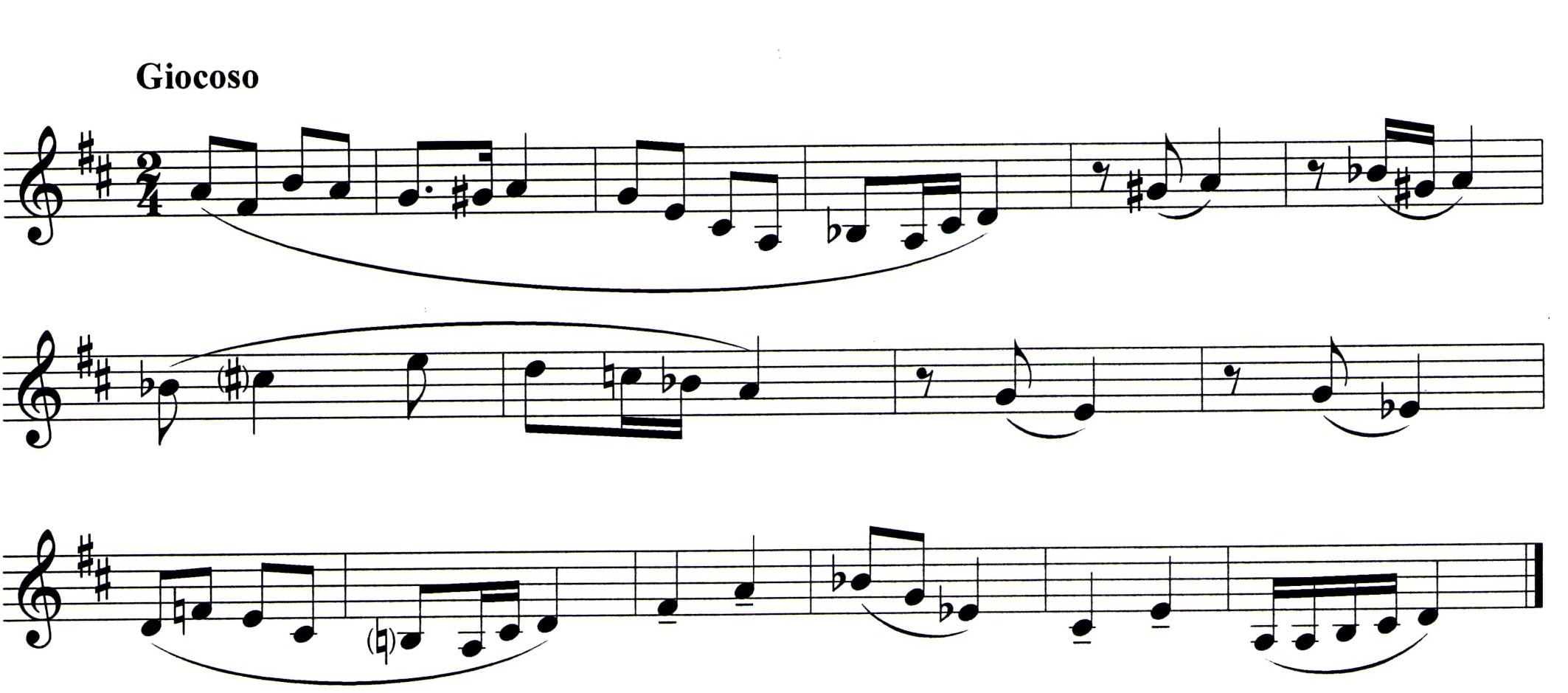 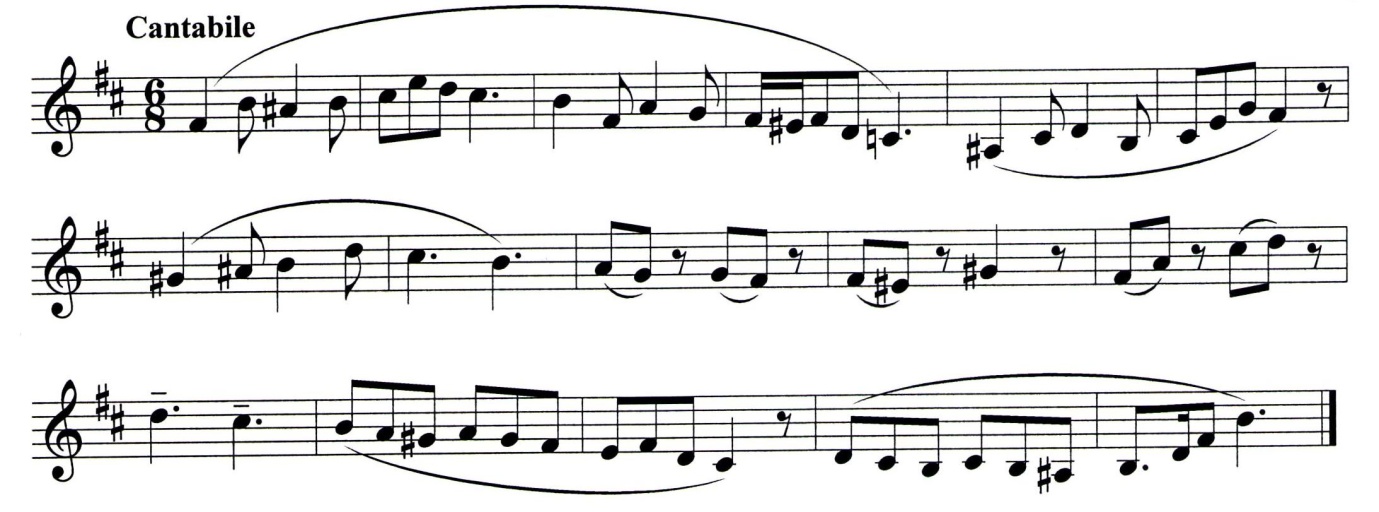 V KornelijeI h kategorijaMirna Milevski2.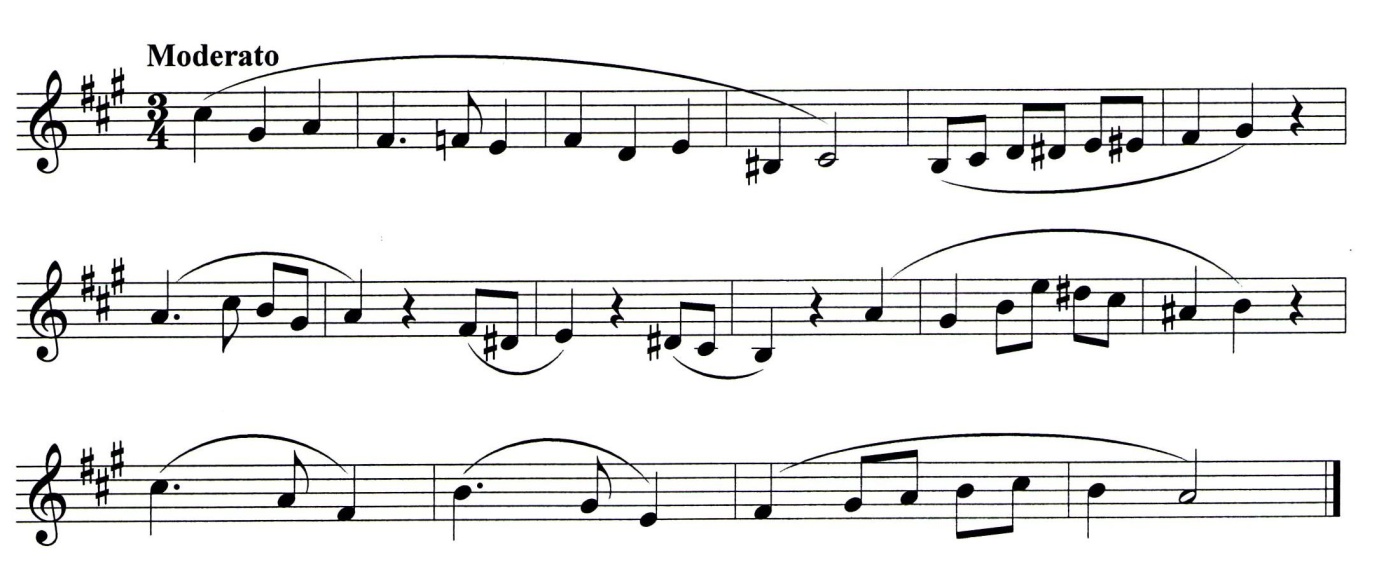 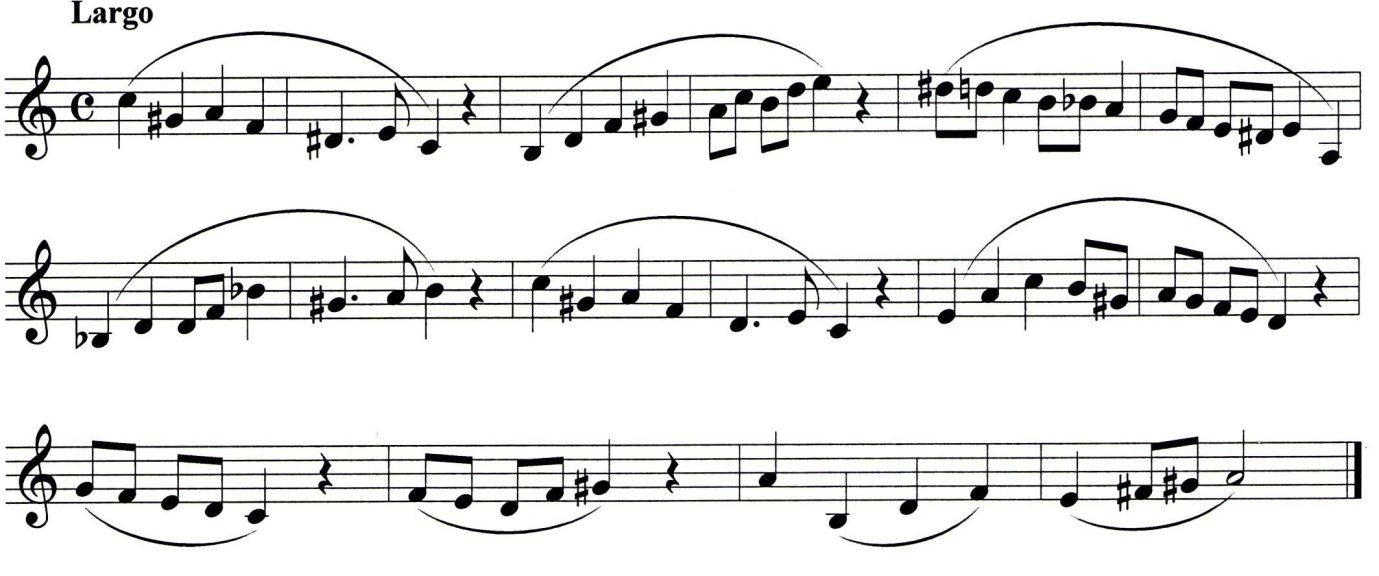 V KornelijeI h kategorijaMirna Milevski3.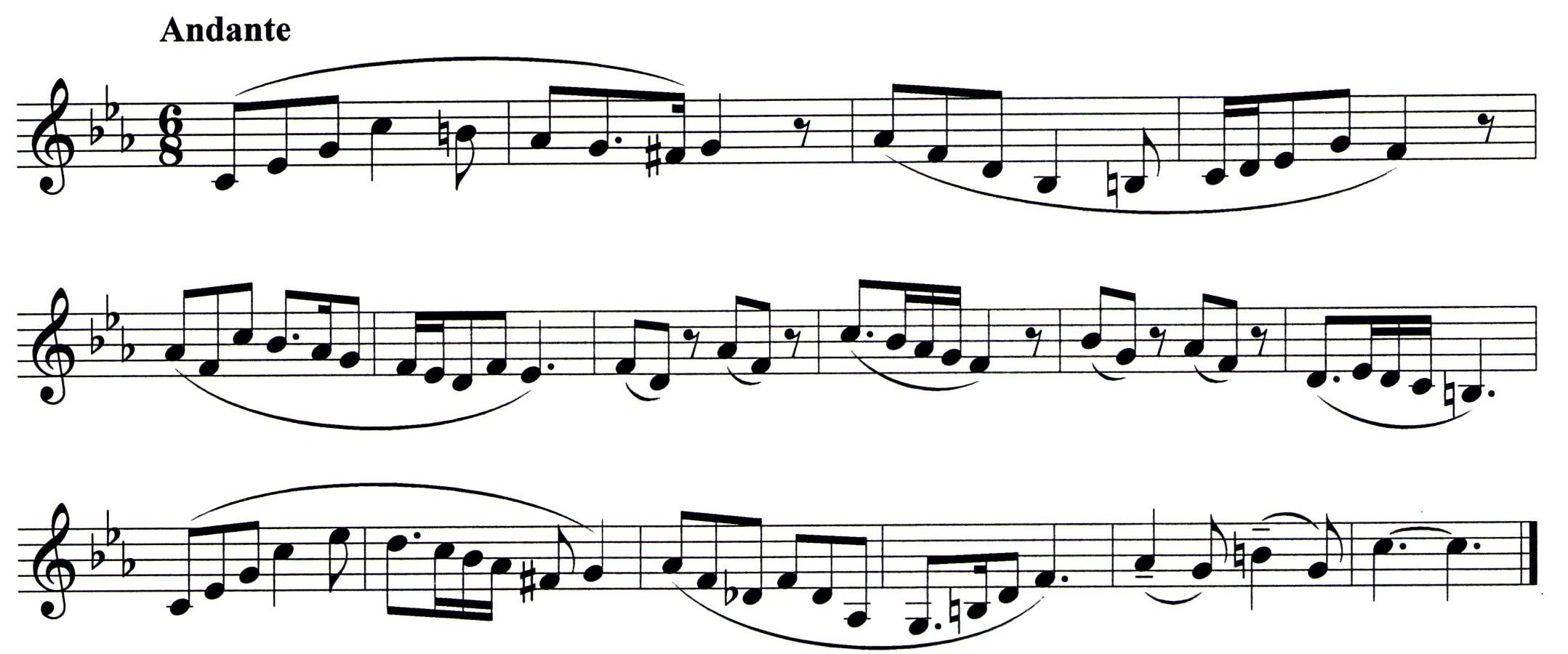 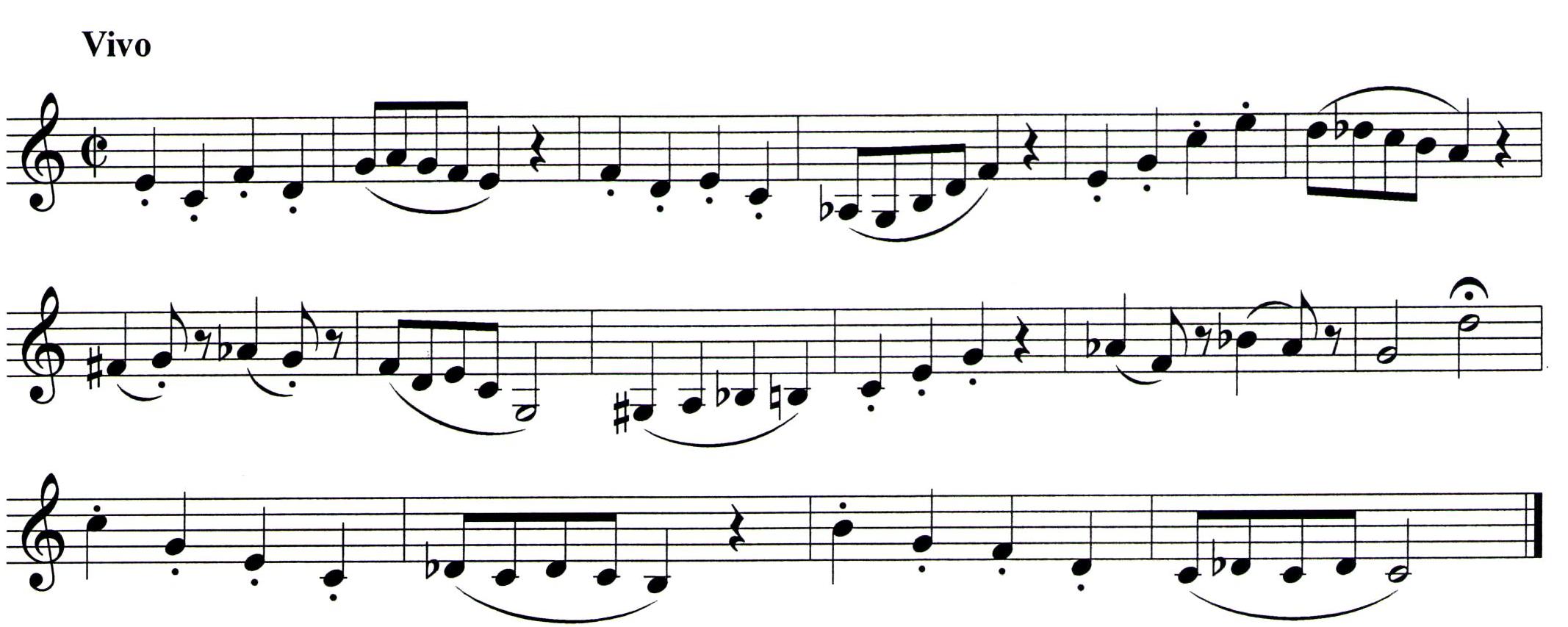 V KornelijeI h kategorijaMirna Milevski4.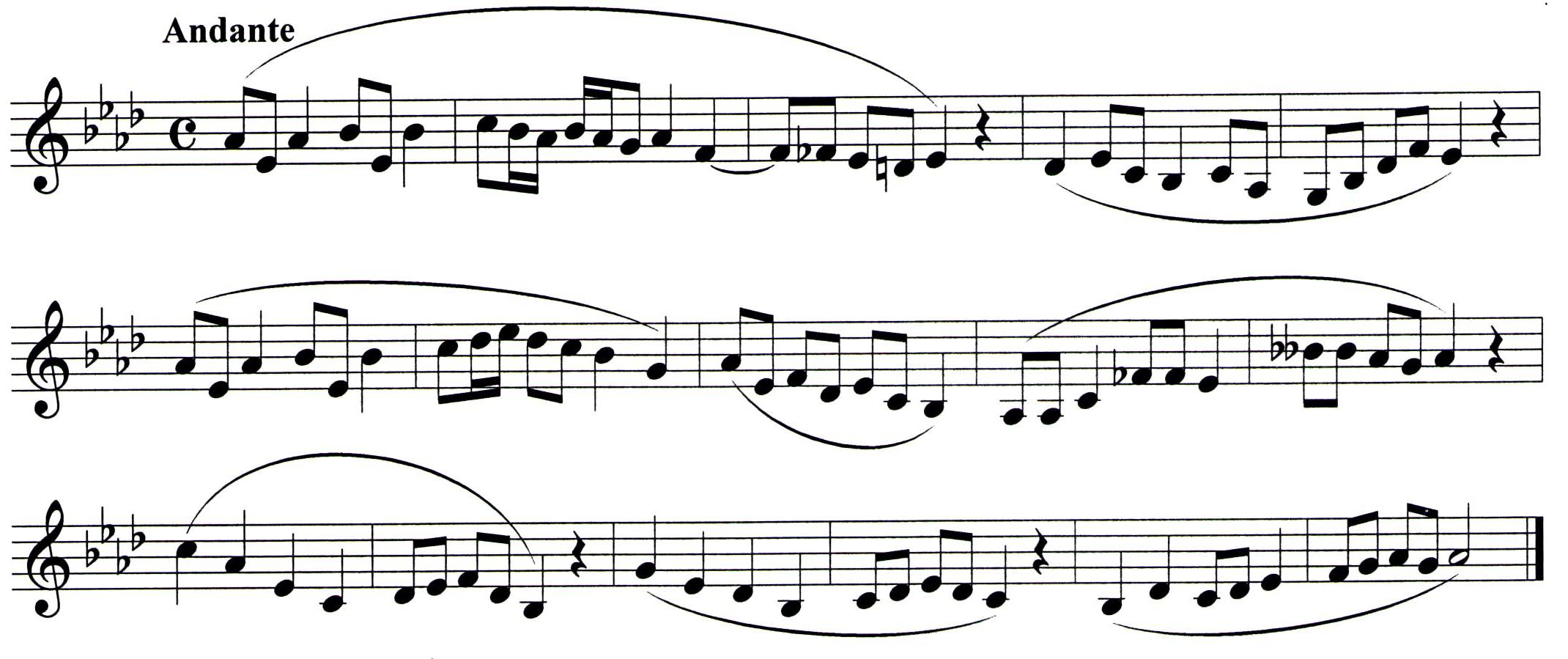 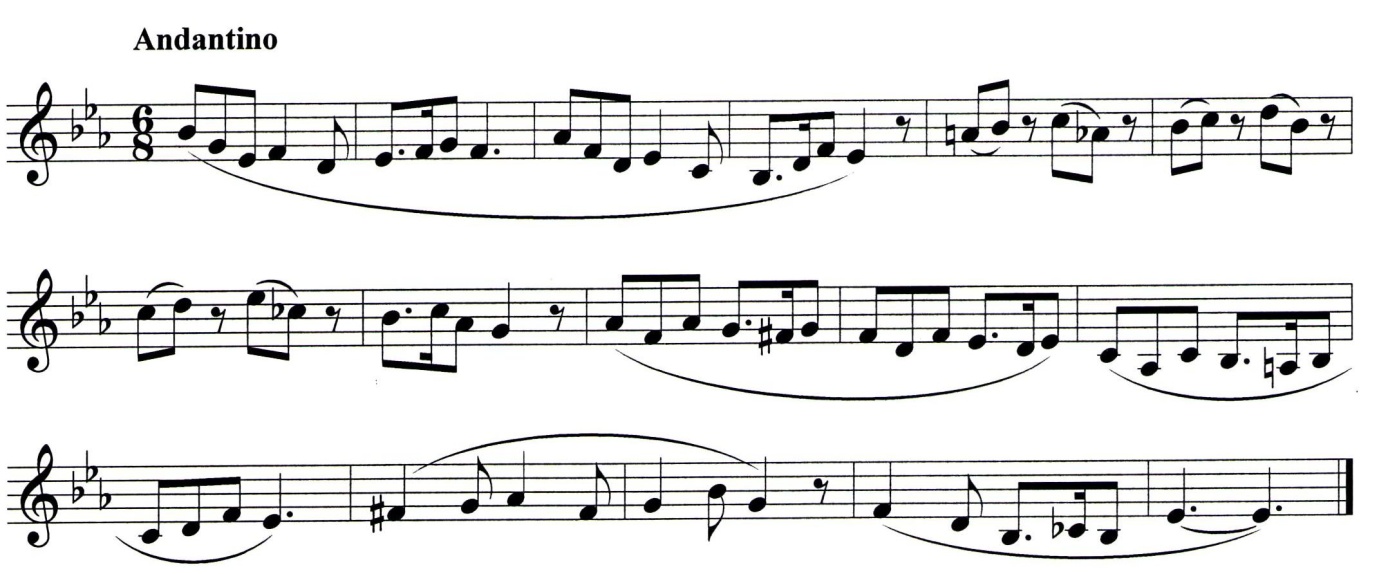 V KornelijeI h kategorijaMirna Milevski5.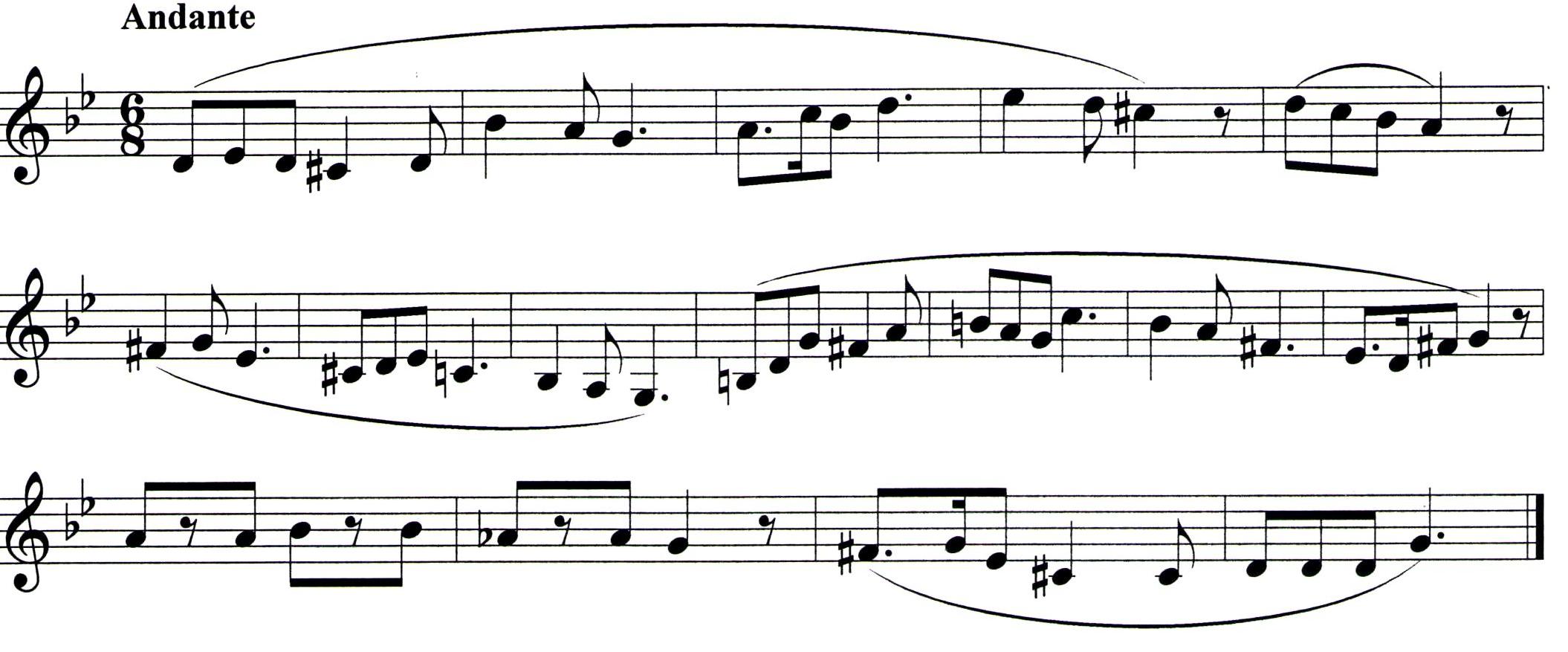 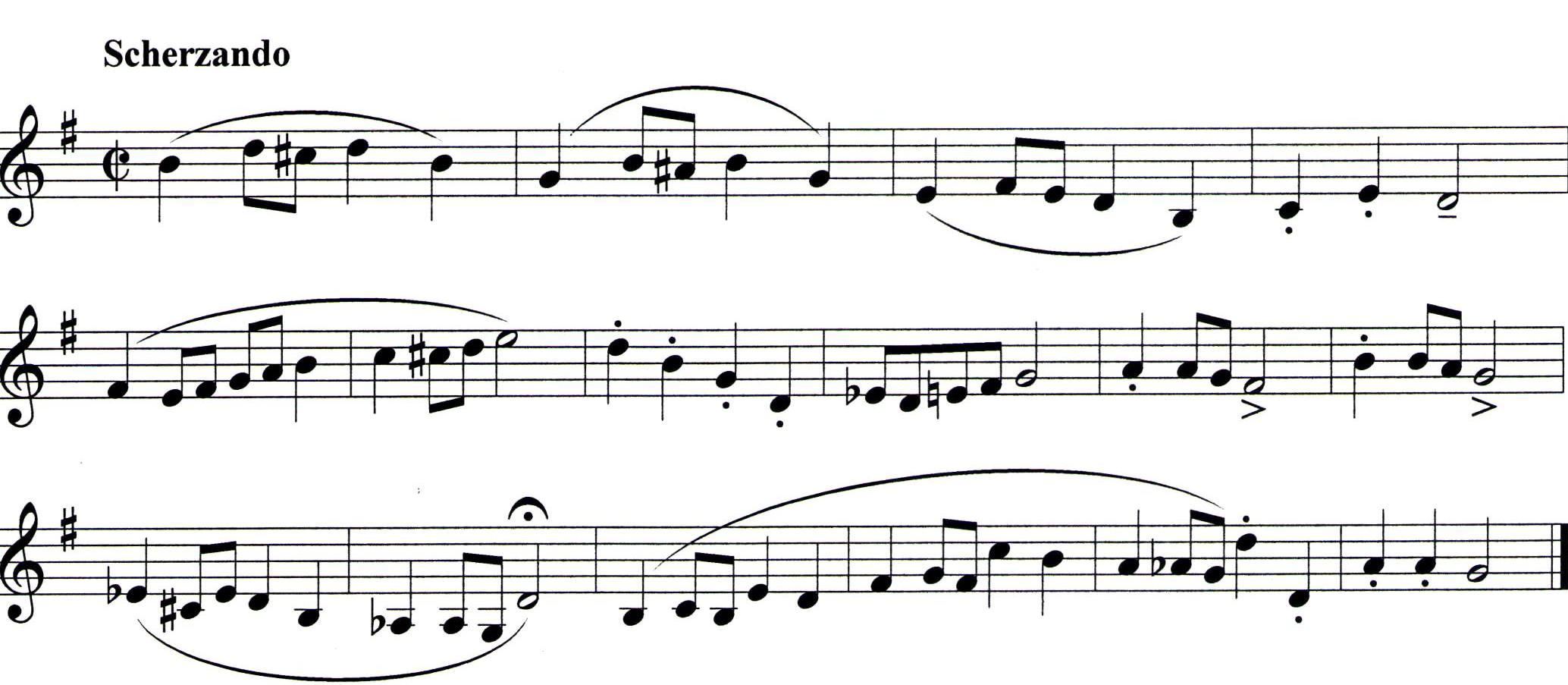 